_____________________________________________________________«27»  декабрь 2023 й.                №29-5/27             «27»  декабря  2023 г.Тимер  ауылы                                                                                                             д.ТимировоО внесении изменений в правила землепользования и застройки д.Тимирово сельского поселения Тимировский сельсовет муниципального района Бурзянский район Республики Башкортостан	На основании Федерального закона от 06.10.2003г. № 131-ФЗ «Об общих принципах организации местного самоуправления в Российской Федерации» и рассмотрев протест заместителя прокурора Бурзянского района от 13.12.2023 г., Совет сельского поселения Тимировский сельсовет муниципального района Бурзянский район Республики Башкортостан  					РЕШИЛ: 	1. Внести следующие изменения в правила землепользования и застройки д.Тимирово сельского поселения Тимировский сельсовет муниципального района Бурзянский район Республики Башкортостан  утвержденное решением Совета сельского поселения  24 июня  2021 г. № 28-26/90: 1.1. в статье 37 Правил, слова - менее одного месяца и более трех месяцев, заменить словами -  не более одного месяца;	3. Обнародовать (опубликовать) настоящее решение на официальном сайте сельского послания и информационном стенде в здании администрации сельского поселения Тимировский сельсовет муниципального района Бурзянский район Республики Башкортостан по адресу: Республика Башкортостан, Бурзянский район, д.Тимирово, ул. Салавата Юлаева, 73.	3. Настоящее решение вступает в силу с момента его обнародования.          4. Контроль за исполнением настоящего решения возложить на постоянную комиссию по развитию предпринимательства, земельным и жилищным вопросам, благоустройству и экологии Совета сельского поселения Тимировский сельсовет муниципального района Бурзянский район  Республики Башкортостан.Председатель Совета                                      Г.З.Гайсин                                                                               БАШКОРТОСТАН РЕСПУБЛИКАҺЫБӨРЙӘН РАЙОНЫМУНИЦИПАЛЬ РАЙОНЫНЫҢ     ТИМЕР АУЫЛ СОВЕТЫАУЫЛ БИЛӘМӘҺЕ СОВЕТЫ                 Салауат Юлаев урамы , 73 й., Тимер ауылы, 453584  тел.8(34755) 3-28-83, 3-28-74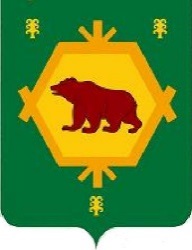 СОВЕТ СЕЛЬСКОГО  ПОСЕЛЕНИЯ   ТИМИРОВСКИЙ СЕЛЬСОВЕТ МУНИЦИПАЛЬНОГО РАЙОНА БУРЗЯНСКИЙ РАЙОНРЕСПУБЛИКИ БАШКОРТОСТАН  ул.Салават Юлаев , д.73,д.Тимирово, 453584тел.8(34755) 3-28-83, 3-28-74КАРАРРЕШЕНИЕ